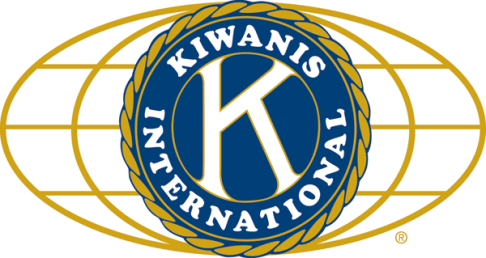 	LUNCH:  Beef Brisket, chicken, potatoes, mixed veggies, fruit salad, and cookies..		SONG:   God Bless America led Bill C.		Invocation:  JoeANNOUNCEMENTS, EVENTS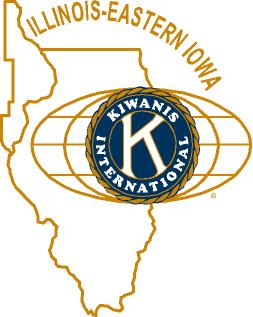 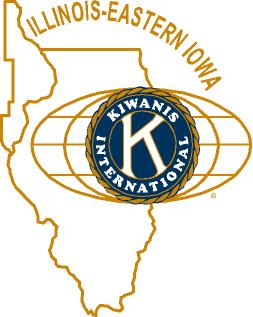 				and OPPORTUNITITESOur Next Interclub: will be on January 19 at 6:00 pm.  We’re passing the gavel to Tri-County at the South Moon BBQ.  Also – the DeKalb evening club is having a mayoral forum on Feb 6 6pm at the Elks Club (would qualify as an interclub). At least 2 of our members are pretty sure to be there.Kiwanis Show: Gold Circle dinner will be before the show, here at Faranda’s.  Who could we invite that might be willing to pay $75 for dinner and the show?Volunteer Opportunities and Other Goodies:  If you haven’t filled out a survey, Ken would like to invite to do so by next week.Toiletries- We’re collecting these for Safe Passage. Sue – DUES ARE DUE! (Same as the old dues).Joan is collecting box tops and Coke lids. General Mills products, helps local schools. AKtion Club is collecting aluminum cans and other recyclable materials.P.o.P./Health BoxWe’re still all good!	  PROGRAM  Jamie Walter, president of Whiskey Acres was our guest today.  (As you may recall, Whiskey Acres was a rest stop last Beanzie, and Jamie invited everyone inside and entertained them during the big rain storm. – this note provided by Beanzie himself.)  Jamie, some of us may recall, was a Kish Kiwanis member a while back (during the Dave Emmanuel reign).  Whiskey Acres is a family business that goes back to Jamie’s great great grandparents (on maternal and paternal sides).  They grow the corn and produce bourbon, rye whiskey, vodka and their weird stuff “artisan series.”  Bourbon, a type of whiskey, has to have at least 51% feed grain corn, aged in a new barrel each time, and must be distilled in the US (by international treaty). Used barrels go primarily to home brewers. Some are used to age Scotch whisky.  For the rye whiskey, they raise their own rye (from Canadian seeds).   Different varieties of corn make different flavors of whiskey.  Whiskey Acres is one of only two distilleries that make “varietal” whiskeys.  This is their artisan series. There are now over 1300 craft distilleries in the US (who combined don’t produce as much as Jim Beam).  Jamie and his dad farm over 2000 acres.  They grow corn, wheat, and rye for their spirits. Nick Nagole is the third partner for the company.  To make whiskey, you start by making beer, then distilling the beer to make whiskey.  (Don’t try this at home – it’ll cost you 15 years if you don’t have a license.) Dave Pickerell, former master distiller at Maker’s Mark, came out to DeKalb to help Whiskey Acres get started. The water comes from the limestone aquifer beneath our feet.  Distilleries require a large investment up front, but have to wait years before they can sell their product and hence start making a profit.  Whiskey Acres anticipates their first profitable year will be this year.  Whiskey Acres has just signed to be the “Spirit of the Illini” at U of I. They’re working on a similar agreement with NIU. Aging times vary with the size of the barrel.  15-18 months for a small barrel; 3-5 years for a large barrel. You can buy their products at the bar here at Faranda’s, at the HyVee in Sycamore, as well as other locations throughout Illinois. For more info you can contact them at info@whiskeyacres.com.  Visit them Fri/Sat 1:30-8:30, Sun 1:30-5:30 at 11504 Kesslinger Rd. (but wait until April, since they’re closed December through March).  Heard around the tables:Watch out for ice on the roads!Quote for the DayToo much of anything is bad, but too much good whiskey is barely enough.- Mark TwainUPCOMING PROGRAMS: (Why not invite a guest? – that could also mean a prospective member!)January 18  		Chronicle Editor Eric Olson 	2016 Year in ReviewJanuary 25  		Paul Kassel, Dean			NIU College of Visual & Performing ArtsFebruary 1		BOARD MEETING			@ the Lincoln InnFebruary 8  		Patty Poorten 			“My Mission Trip to Bulgaria”February 15 		Ralph Sherman			Kish Kiwanis Show	February 22 	DeKalb Public Works		Tim Holderman DirectorToday’s Attendance:				36Kish Kiwanians   0K family:   0Other Guests:    1Speaker:  Jamie37TOTAL